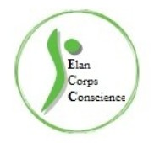 BULLETIN D’INSCRIPTION STAGES    2022-2023Je soussigné (e) : q Madame q Monsieur 	q Adhésion le 	NOM : 	PRENOM : 	Adresse 	N° tél.	E.mail 	 Je souhaite m’inscrire aux stages suivants :SOPHOLOGIE  le samedi de 10h30 à 12h30 au Château de Soule à RamonvilleStage découverte du samedi 1er octobre 2022                          Adhérent 20 €        Non Adhérent 32 €Stage découverte du samedi 11 février  2023                             Adhérent 20 €        Non Adhérent 32 €Cycle de 4 samedis les 15/10, 19/11, 10/12 et 14/01  :    Adhérent 80 €        Non Adhérent 92 €Cycle de 4 samedis les 11/03, 01/04, 15/05 et 10/06  :    Adhérent 80 €        Non Adhérent 92 €Tarif réduit  (sur justificatifs) : 1 stage  Adhérent 16 €    Non Adhérent 28 €  / Cycle de 4 stages :  Adhérent 64 €     Non Adhérent 76 €Règlement avant chaque stage ou cycle (pour le cycle, possibilité de régler en 2 fois par chèques  bancaires).Soit un règlement de  : 	€Règlement le  : _______________ par  q Espèces   q Chèques bancaires N° ………………………….q Carte bancaire via Hello Asso    https://www.helloasso.com/associations/elan-corps-conscience/paiements/cours-hebdo-de-sophrologie-2022-2023J’ai bien noté que les stages se dérouleront habituellement en présentiel dans le respect des mesures sanitaires en vigueur. Dans le cas où l’accès à cette salle serait suspendu, je bénéficierai d’un report sur les stages suivants, et afin de contribuer à  la pérennité de l’association, aucun remboursement ne sera possible.Le ………………………………………….                     Signature : APTITUDES : Il n’existe aucune contre-indication à la pratique de la sophrologie.  Cependant, cette méthode devra être adaptée en cas de troubles psychiatriques et proscrites lors des phases délirantes. Si vous êtes dans un des cas ci-dessus, merci de bien vouloir présenter un certificat médical de non contre-indication à la pratique de la sophrologie. Certificat fourni le …………………………… par Dr   ………………………………………………………………..La sophrologie amène à pratiquer, durant une séance, quelques mouvements physiques proches de la gymnastique, quelques exercices de respiration, et de la marche. Aussi, nous vous remercions de bien vouloir attester sur l’honneur que vous ne présentez aucun trouble physique incompatible avec la pratique de la sophrologie.  Je soussigné(e) ..................................................................................................... atteste sur l’honneur que mon état de santé ne présente aucun trouble incompatible à la pratique de la sophrologie. 
Fait à Ramonville le ...........................................	Signature : .........................................................